Министерство образования Республики Беларусь 				Учреждение образования«Гомельский государственный университет имени Франциска Скорины»УТВЕРЖДАЮУчитель информатикиСидорейко С. П.______________________________План – конспектзачетного урока по информатике на тему:«Современные компьютерные устройства» в  7  классеГУО «Глазовская средняя школа Буда-Кошелевского района»Выполнила:студентка группы Мз-51                                                        Минова Г. М.Проверила:групповой руководитель                                    		       Кульбакова Ж. Н.	Гомель 2019Дата: 19.02.2018Класс: 7Тема урока: Современные компьютерные устройстваТип урока: урок усвоения новых знанийЦели урока:Образовательные: сформировать знания о видах компьютеров и о назначении устройств персонального компьютера;выработать умения приводить примеры устройств ввода и вывода информации, определять объем памяти указанного раздела жесткого диска;Развивающие: развитие умения анализировать учебный материал; развитие умения самостоятельно делать выводы и устанавливать причинно-следственные связи; развитие познавательного интереса к предмету, мотивации к изучению информатики на основе раскрытия практической значимости изучаемой темы;развитие самостоятельности учащихся, умения преодолевать трудности в учении в ходе изучения нового материала и выполнения практической работы.Воспитательные: воспитание воли, упорства к достижению поставленной цели;воспитание усидчивости, упорства и культуры учебного труда при                                                                                                                                                                            выполнении поставленной цели и обсуждении их результатов;воспитание стремления к преодолению трудностей в процессе                                                   интеллектуальной деятельности;воспитание гуманности, чувства коллективизма, чувства такта при  общении с одноклассниками;воспитание бережного отношения к имуществу школы, в частности,                                    к объектам компьютерного класса.Задачи урока:Выявить уровень усвоения полученных знаний;Создать условия для самооценки своих возможностей и выбора цели в   деятельности;Развивать навыки индивидуальной и самостоятельной работы;Побуждать к само-, взаимоконтролю;Вызывать потребность в обосновании своих высказываний.Оборудование: доска, мел, учебное пособие, карточки для выполнения задания «Лото», тестовые задания.План урока:Организационный момент (1 минута).Целемотивационный этап(5 минут). Изучение нового материала(15 минут).Закрепление изученного материала(10 минут). Обобщение и систематизация изученного(2 минуты).Контроль знаний и умений(4минуты).Домашнее задание(2 минуты).Подведение итогов(3 минуты). Рефлексия(3 минуты).Литература:Информатика: учеб. пособие для 7 кл. общеобразоват. учреждений с рус. яз. обучения / Котов В. М., Лапо А. И., Войтехович Е. Н.  Пособие выпущено издательством «Народная асвета», 2017Ход урока:Организационный момент.Приветствие класса. - Сегодня на уроке мы приступим к изучению нового раздела. Давайте расшифруем слово, записанное змейкой в таблице.Ключ: УСТРОЙСТВА.Целемотивационный этап.- Давайте посчитаем количество компьютеров в классе.( В случае необходимости пояснить, что названное количество не соответствует действительности. Компьютеров гораздо больше, ведь у многих учащихся в портфеле лежит по смартфону. А смартфон – разновидность мобильного компьютера.)- Тема нашего сегодняшнего урока: «Современные компьютерные устройства».- Сформулируем цели нашего урока:знать:	- виды компьютеров;	- назначение устройств персонального компьютера;уметь:	- приводить примеры устройств ввода и вывода информации;	- определять объем памяти указанного раздела жесткого диска.Изучение нового материала.           - Открываем тетради, пишем число, классная работа, тема урока.Развитие вычислительной техники привело к появлению большого разнообразия устройств. Современные компьютеры имеют различную конструкцию и внешний вид. Совокупность всех устройств компьютера называют его аппаратным обеспечением.Настольный компьютер состоит из системного блока и подключенных к нему внешних устройств. Пользователь сам определяет качественный и количественный состав подключаемых к системному блоку устройств. В мобильных компьютерах все необходимые устройства находятся в одном корпусе. Переносные компьютеры имеют возможность беспроводного подключения к внешним устройствам и сетям. Основные разновидности мобильных компьютеров: 1.Ноутбуки — полноценные компьютеры с клавиатурой, экраном, жестким диском и возможностью использования широкого спектра программ. 2.Планшетные компьютеры (планшеты) имеют ограниченные возможности, виртуальную клавиатуру и операционную систему с набором команд. 3.Смартфоны — телефоны с некоторыми возможностями компьютера. Современные смартфоны прекрасно справляются со многими задачами, не свойственными телефонам. Это работа с электронной почтой, создание и редактирование  текстовых документов, просмотр фильмов, прослушивание музыки и многое другое. Для решения наиболее сложных задач применяют суперкомпьютеры. Они обладают огромной вычислительной мощностью и превосходят по своим характеристикам большинство существующих в мире компьютеров. Среди областей их применения можно отметить математическое моделирование, метеорологию, авиационную промышленность, сейсмологию и др. Изображения различных видов компьютеров представлены в примере 17.1 учебного пособия(стр 108-109).- Более подробно мы будем знакомиться с персональным компьютером. Вспомните, какие основные блоки ПК вам известны?Ответ: В системном блоке размещаются: материнская плата, блок питания, устройства памяти, карты расширений (видеокарта, звуковая карта, сетевая карта).Рассмотреть содержимое системного блока, основные устройства, расположенные в нем.Закрепление изученного материала.Предложить выполнить задание «Лото», работая в парах.											         Таблица 1											         Таблица 2Обсудить итог работы: получилось словосочетание «аппаратное обеспечение».Выполнение на компьютере упражнения 3 (стр 114, учебное пособие).№3. С помощью графического редактора Paint создайте изображение компьютера будущего.Обобщение и систематизация изученного.- Как вы думаете, зачем нам знать, какие типы компьютеров существуют?- Почему школьный компьютер называется персональным?(Ответ: Потому, что он предназначен для работы одного человека).- Какие устройства компьютера являются основными?(Ответ: системный блок, монитор, клавиатура, манипулятор типа «мышь»)- Чем различаются внешние и внутренние устройства компьютера?(Ответ: Внешние устройства находятся снаружи компьютера, а внутренние внутри.)- Что подразумевается под аппаратным обеспечением?(Ответ: Совокупность всех устройств компьютера называют его аппаратным обеспечением.)Контроль знаний и умений. ТестУкажите, верно ли, что аппаратное обеспечение – совокупность программных средств компьютера:Да;Нет.Закончите предложения.Для прогнозирования погодно-климатических условий, изучения космоса используют_______________________.Для обеспечения работы компьютерных сетей за счет хранения большого количества данных и программного обеспечения используют _______________________.Установите соответствие.Перечислите 5 устройств ввода информации в компьютер и 5 устройств вывода информации из компьютера.Ключ:б).2.  а) Для прогнозирования погодно-климатических условий, изучения космоса используют суперкомпьютеры.    б) Для обеспечения работы компьютерных сетей за счет хранения большого количества данных и программного обеспечения используют серверы.3. 1-Б, 2-Г, 3-Д, 4-А, 5-В.4. Устройства ввода: клавиатура, мышь, сканер, микрофон, документ-камера.Устройства вывода: монитор, принтер, колонки, наушники, видеопроектор.Домашнее задание.–Ребята, открываем дневники и записываем домашнее задание: §17 Упражнение 1(стр 114). Подведение итогов. Обсудить результат выполнения тестового задания, провести коррекцию. Оценить работу учащихся на уроке.Рефлексия.Предлагаю вам закончить фразы:«Больше всего сегодня понравилось…»;«Еще надо доработать…»;«Я буду более успешным если…»       Т      Р      О      Т      В       С      У      Й      С      А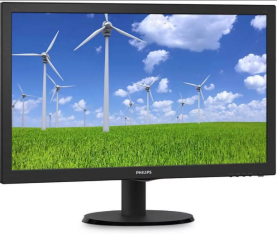 Важнейшее устройство компьютера, предназначенное для выполнения вычислений и исполнения программУстройство для проецирования изображения на большой экранЭнергонезависимая память для хранения программ, управления работой и тестирования устройств компьютера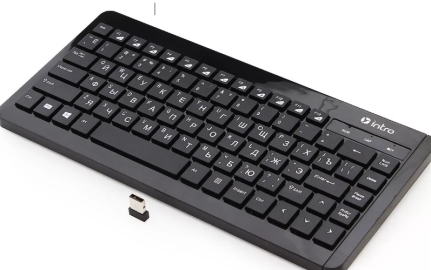 Корпус, в котором находятся основные устройства компьютераУстройство для вывода информации на бумагуВвод изображений с бумажного носителя в компьютерХранение данных и программ во время работы компьютераУстройство компьютера для чтения и записи информации на съемный носительУстройство для формирования, преобразования и вывода графического образа из памяти компьютера на экран монитора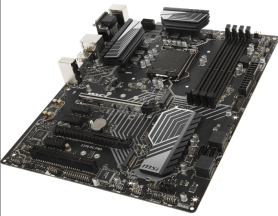 Ввод звуковой информацииИсточник электропитания для снабжения компьютера электроэнергиейУстройство для обработки звука (выводить на акустические системы и записывать)Хранение информацииОсновное устройство для долговременного хранения информацииУстройство для обеспечения видеосвязи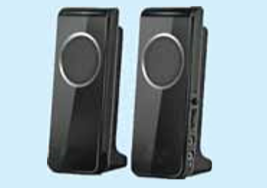 Устройство для связи между компьютерами по каналам связиМониторАПроцессорПВидеопроекторППостоянная память(Rom)АКлавиатураРСистемный блокАПринтерТСканерНОперативная памятьОДисководЕВидеокартаОБМатеринская (системная) платаЕМикрофонСБлок питанияПЗвуковая картаЕПамятьЧЖесткий дискЕВеб-камераНКолонкиИМодемЕ        Устройства        Устройства       Назначение       Назначение1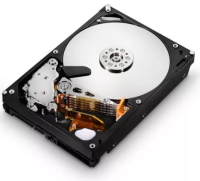 АВажнейшее устройство компьютера, предназначенное для выполнения вычислений и исполнения программ2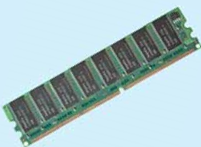 БОсновное устройство долговременного хранения информации3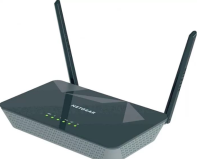 ВУстройство для формирования, преобразования и вывода графического образа на экран монитора4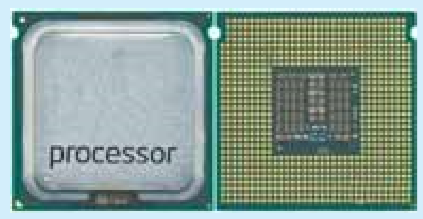 ГЗапоминающее устройство, предназначенное для хранения данных и программ во время их выполнения5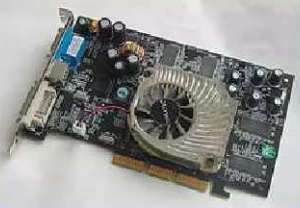 ДУстройство для связи между компьютерами по каналам связи